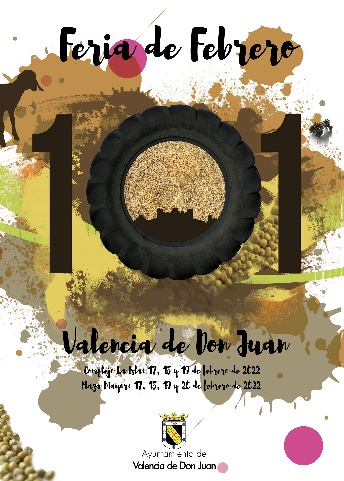         DATOS EMPRSESA SOLICITANTE       SUPERFICIE QUE PRECISA        TARIFASSECTOR DE EXPOSICIÓNEn…………………..………….……………………...…...a…….…de	de 20….Fdo.:………………………………………………….El Ayuntamiento de Valencia de Don Juan, le informa que los datos de carácter personal que nos facilite a través de este medio serán objeto de tratamiento en nuestros ficheros, con la finalidad de gestionar su participación en la Feria de Febrero 2022 y que sus datos podrán ser comunicados a compañía de seguros u otras empresas contratadas para realizar la actividad. Podrá ejercitar los derechos de acceso, rectificación, cancelación y oposición en los términos establecidos en la Ley Orgánica de Protección de Datos de Carácter Personal (LOPD. 15/1999), dirigiendo un escrito al Ayuntamiento de Valencia de Don JuanORGANIZACIÓN, FECHA Y LUGAR DE CELEBRACIÓN1. La 101ª Feria de Febrero se celebrará los días 17, 18 y 19 de febrero de 2022 en el Complejo La Isla y el 17, 18, 19 y 20 de febrero de 2022 en la Plaza Mayor.INSCRIPCIÓN1. Las solicitudes deberán enviarse o presentarse por los siguientes medios:-El Registro oficial de entrada de este Ayuntamiento, durante su horario de atención al público (de 9:00 a 14:00 h, de lunes a viernes no festivos).-A través de la sede electrónica del portal web municipal www.valenciadedonjuan.sedeelectronica.es/instancia general).El plazo de inscripción finaliza el 10 de enero de 2022.2. Las solicitudes sólo se considerarán válidas si en el plazo de 5 días después de la adjudicación se recibe copia de transferencia bancaria del pago de las tasas (stand A, stand B o Jaima) realizada especificando en el concepto “Inscripción de Feria de Febrero 2022 y el tipo de stand o jaima seleccionado.ADJUDICACIÓN DE ESPACIOS1. La adjudicación de los espacios de exposición se efectuará a criterio de la Organización que comunicará con antelación suficiente a los expositores seleccionados mediante vía electrónica en el plazo de 15 días hábiles una vez finalizado el periodo de presentación de solicitudes.2. La organización se reserva el derecho de variar la ubicación de espacios de exposición si fuera necesario.PRECIO Y CARACTERÍSTICAS DE LOS ESPACIOS*Stand A (Bajo Carpa): 12 m2(6x2 m). Stand modular, tarima, moqueta, mostrador, punto de luz y cuadro eléctrico. Precio: 475,00 € (IVA incluido).*Stand B (Bajo Carpa): 6 m2 (3x2 m). Stand modular, tarima, moqueta, mostrador, punto de luz y cuadro eléctrico. Precio: 250,00 € (IVA incluido).*Jaima: 25 m2 (5x5 m), punto de luz y cuadro eléctrico. No incluye mostrador. Precio: 188,00 € (IVA incluido).*Espacio al aire libre: Gratuito.MONTAJE Y DESMONTAJE1. La empresa expositora ocupará los metros señalados en el lugar indicado previamente por la organización sin salirse de los espacios acotados.2. La empresa expositora no podrá colocar ninguna carpa, stand o similar propio, debiéndose adaptar a los stands/jaimas marcados por la organización.3. El depósito y colocación del material de exposición se realizará el miércoles 16   de febrero a partir de las 10:00 horas, no pudiendo realizar las operaciones de carga y descarga después de las 10:00 horas del 17 de febrero.4. La empresa expositora mantendrá el stand, sin poder retirar el material, desde las 10:00 horas del 17 de febrero hasta las 20:00 horas del día 20 de febrero de 2022 en la zona expositiva Plaza Mayor y desde las 10:00 horas del 17 de febrero hasta las 14:00 horas del día 19 de febrero de 2022 en el Complejo La Isla.HORARIO DE LA FERIA1. Los expositores se ajustarán al horario establecido para la Feria de Febrero, respetando con rigurosidad el horario de apertura y cierre.2. Horario: -Zona expositiva Plaza Mayor: de jueves a domingo, de 10,00 a 15,00 y de 17,00 a 20,00 horas.-Zona expositiva Complejo La Isla: jueves y viernes, de 10,00 a 20,00 horas. Sábado, de 10,00 a 14,00 horas.OTRAS DISPOSICIONES1. Cada expositor se responsabilizará de su stand, instalaciones y equipamientos durante el horario de apertura al público de la feria.2. La organización prestará servicio de vigilancia con carácter disuasorio, preventivo y de seguridad general en el Complejo La Isla los días: miércoles 16, jueves 17 y viernes 18 de febrero: De 20,00 a 10,00 horas y en la Plaza Mayor los días: miércoles 16, jueves 17, viernes 18 y sábado 19 de febrero: De 20,00 a 10,00 horas y de 15,00 a 17,00 horas los días, jueves 17, viernes 18, sábado 19 y domingo 20 de febrero.3. El seguro de robo o hurto no está cubierto, por lo que la Organización no se responsabiliza de ningún robo, hurto o daño sufrido durante el montaje, celebración y desmontaje.4. La organización de la feria sólo se responsabilizará de la limpieza de los espacios comunes del recinto.5. La empresa expositora deberá poseer el seguro de Responsabilidad Civil y daños materiales.6. El expositor que quisiera renunciar a participar en la 101ª Feria de Febrero perderá el 50% de la cuota de inscripción, siempre que esta renuncia se efectúe al menos 15 días antes de la fecha de inicio de la feria. Pasados estos 15 días perderá el 100% del pago efectuado, sin derecho a reclamación alguna.El abajo firmante solicita ser admitido en la selección de la Feria de Febrero 2022, aceptando íntegramente las condiciones de participación expuestas.…………………………………………………..a ……… de …………………………………...de 20.……Fdo.-…………………………………………...EMPRESA:N.I.F.:DOMICILIO:CODIGO POSTAL:LOCALIDAD:TELEFONO:DIRECCIÓN E-MAIL:PAGINA WEB:PERSONA DE CONTACTO:MOVIL:DATOS DE FACTURACIÓN:TIPO DE STAND/JAIMA:Nº DE JAIMAS/ STANDS:NOMBRE COMERCIAL PARA EL RÓTULO DEL STAND:M2 ESPACIO AL AIRE LIBRE: Stand A (bajo carpa) Zona expositiva: Plaza Mayor Stand B (bajo carpa)Zona expositiva: Plaza Mayor JaimaZonas expositivas: Plaza Mayor  y Complejo La IslaEspacio al aire libreZona expositiva: Complejo La IslaSuperficie:12 m2(6x2 m)Características: stand modular, tarima, moqueta, mostrador, punto de luz y cuadro eléctrico.Importe: 475 € (IVA incluido)Superficie: 6 m2 (3x2 m)Características: stand modular, tarima, moqueta, mostrador, punto de luz y cuadro eléctrico.  Importe: 250€   (IVA incl.)Superficie: 25 m2 (5x5 m)Características: punto de luz y cuadro eléctrico. Importe: 188 € (IVA incl.)* No incluye mostradorGratuitoOtras necesidades (especificar):Otras necesidades (especificar):Otras necesidades (especificar):Otras necesidades (especificar):□ Abonos y productos fitosanitariosJardineríaLaboreoMotocultivoAperosSegurosTractoresViveros, semillasAutomóvilGanaderoAlimentarioRiegoOtrosMATERIAL A EXPONER:MARCA:¿DESEA REALIZAR ALGUNA DEMOSTRACIÓN PARA ANUNCIARLA EN EL PROGRA- MA DE ACTIVIDADES?:TIPO DE DEMOSTRACIÓN: